ПРАВИЛА БЕЗОПАСНОГО ИСПОЛЬЗОВАНИЯ ГАЗОВЫХ БАЛЛОНОВ И МЕРЫ ПРЕДОСТОРОЖНОСТИ НУЖНО ЗНАТЬ ОБЯЗАТЕЛЬНО!Постановлением Правительства РФ от 16 сентября 2020 г. № 1479 «Об утверждении Правил противопожарного режима в Российской Федерации» запрещается хранение баллонов с горючими газами в квартирах и жилых помещениях зданий класса функциональной пожарной опасности Ф1.1 и Ф1.2, определенного в соответствии с Федеральным законом «Технический регламент о требованиях пожарной безопасности», на кухнях, путях эвакуации, лестничных клетках, в цокольных и подвальных этажах, на чердаках, балконах, лоджиях и в галереях.Пристройки и шкафы для газовых баллонов должны запираться на замок и иметь жалюзи для проветривания, а также предупреждающую надпись «Огнеопасно. Газ».У входа в одноквартирные жилые дома, в том числе жилые дома блокированной застройки, а также в помещения зданий и сооружений, в которых применяются газовые баллоны, размещается предупреждающий знак пожарной безопасности с надписью «Огнеопасно. Баллоны с газом» (пункт 86 правил).Газовые баллоны (в том числе для кухонных плит, водогрейных котлов, газовых колонок), за исключением 1 баллона объемом не более 5 литров, подключенного к газовой плите заводского изготовления, располагаются вне зданий (за исключением складских зданий для их хранения) в шкафах или под кожухами, закрывающими верхнюю часть баллонов и редуктор, из негорючих материалов на видных местах у глухого простенка стены на расстоянии не менее 5 метров от входа в здание, на цокольные и подвальные этажи (пункт 57 правил).В случае возникновения нештатных ситуации, немедленно сообщите об этом в пожарно-спасательную службу по телефонам «01», «101» или «112».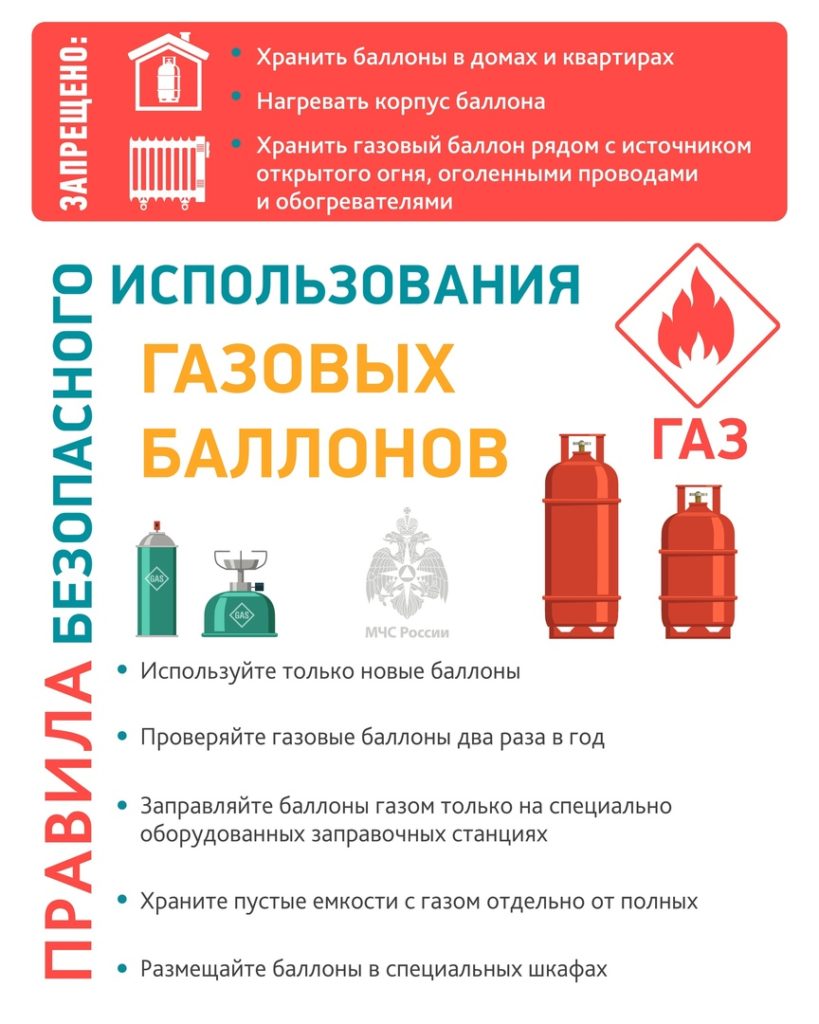 